Об утверждении плана – графика закупок товаров, работ, услуг для обеспечения муниципальных нужд Старонижестеблиевского сельского поселения Красноармейского района на 2023-2025 годыВ соответствии с Федеральным законом от 5 апреля 2013 года № 44-ФЗ «О контрактной системе в сфере закупок товаров, работ, услуг для обеспечения государственных и муниципальных нужд», Федеральным законом от 06 октября 2003 года № 131-ФЗ «Об общих принципах организации местного самоуправления в Российской Федерации», на основании Устава Старонижестеблиевского сельского поселения Красноармейского района:1. Утвердить План - график закупок товаров, работ, услуг для обеспечения муниципальных нужд Старонижестеблиевского сельского поселения Красноармейского района на 2023-2025 годы.2. Разместить в Региональной информационной системе в сфере закупок Краснодарского края план – график закупок товаров, работ, услуг для обеспечения муниципальных нужд Старонижестеблиевского сельского поселения Красноармейского района на 2023-2025 годы.3. Контроль за выполнением настоящего распоряжения возложить на заместителя главы Старонижестеблиевского сельского поселения Красноармейского района Черепанову Е.Е.4. Распоряжение вступает в силу со дня его подписания.Глава Старонижестеблиевскогосельского поселения Красноармейского района						               В.В. Новак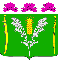 АДМИНИСТРАЦИЯСТАРОНИЖЕСТЕБЛИЕВСКОГО СЕЛЬСКОГО ПОСЕЛЕНИЯ КРАСНОАРМЕЙСКОГО РАЙОНАРАСПОРЯЖЕНИЕАДМИНИСТРАЦИЯСТАРОНИЖЕСТЕБЛИЕВСКОГО СЕЛЬСКОГО ПОСЕЛЕНИЯ КРАСНОАРМЕЙСКОГО РАЙОНАРАСПОРЯЖЕНИЕАДМИНИСТРАЦИЯСТАРОНИЖЕСТЕБЛИЕВСКОГО СЕЛЬСКОГО ПОСЕЛЕНИЯ КРАСНОАРМЕЙСКОГО РАЙОНАРАСПОРЯЖЕНИЕ«__28___»__12____2022 г.№ _73-р______станица Старонижестеблиевскаястаница Старонижестеблиевскаястаница Старонижестеблиевская